RAVENNA CITY COUNCIL 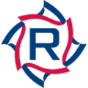 Telephone:  330-297-2155 ▪ Fax:  330-297-2164210 Park Way, Ravenna, OH   44266 R. Andrew Kluge, President                           	Amy Michael, At LargePaul Moskun, Ward I		Christina West, At Large Robert Kairis, Ward II		, At Large Matt Harper, Ward III          		Tim Calfee, Ward IV  			SPECIAL CITY COUNCIL MEETINGRavenna City Council Chambers, City Hall, Ravenna, Ohio Tuesday, January 21, 2020 @ 5:30 P.M. ▪Consider at-large vacancy SPECIAL JOINT MEETING OF RAVENNA CITY COUNCIL & RAVENNA TOWNSHIP TRUSTEES @ 6:30 P.M.  ▪Cemetery Budget & Appointment of Board MembersCOMMITTEE OF THE WHOLE MEETING @ 7:00 P.M. ITEM						ORIGIN			ACTION(1)	Approval of Committee of the Whole Meeting	Council Clerk			Approval 	Minutes of December 23, 2019 (2)	Appropriate $15,408 to replace the heaters		Public Health & Safety	Ordinance  	at the  Police Dept. motor pool         	 		Committee (3)	Appropriate $12,000 to secure the building at  	Public Health & Safety 	Ordinance 	645 South Chestnut Street 			 	Committee (4)	Appropriate $6,300 to complete the installation	Utilities Committee		Ordinance 	of the siphon drain at Lake Hodgson		 	Committee (5)	Authorize the mayor to enter into a contract with 	Utilities Committee		Ordinance	QCI for inspection services for the year 2020  	(6)	Appropriate $8,000 to pay for an engine replace-	Streets & Sidewalks		Ordinance	ment for a 2012 Ford truck in the Street Dept.	Committee(7)	Amend Codified Ordinances 1278.23 by 		Streets & Sidewalks		Ordinance	Authorizing the disposal of donation boxes		Committee	60 days after impoundment  Committee of the Whole Agenda Page Two (2)January 21, 2020ITEM						ORIGIN			ACTION(8)	Authorize the mayor to advertise for bids for 	Streets & Sidewalks		Ordinance	The annual paving, preventative maintenance, 	Committee	and marking & striping programs (9)	Authorize the mayor to advertise for bids for 	Planning Committee		Ordinance	the Tower Lodge improvements (10)	Accept, record and appropriate two grants 		Planning Committee		Ordinance	from ODNR for $500 each in the Parks Dept. (11)	Appropriate $5,266.05 from the General Fund	Planning Committee		Ordinance	to purchase property at 450 West Lake Avenue(12)	Establishing accounting entries to fund the 		Finance Director		Ordinance	Economic Development Director position (13)	Approval of December 2019 accounting 		Finance Director		Ordinance	Transactions  Note:	Any other business other than that specifically described herein may be considered by this CommitteePosted:  01/17/2020